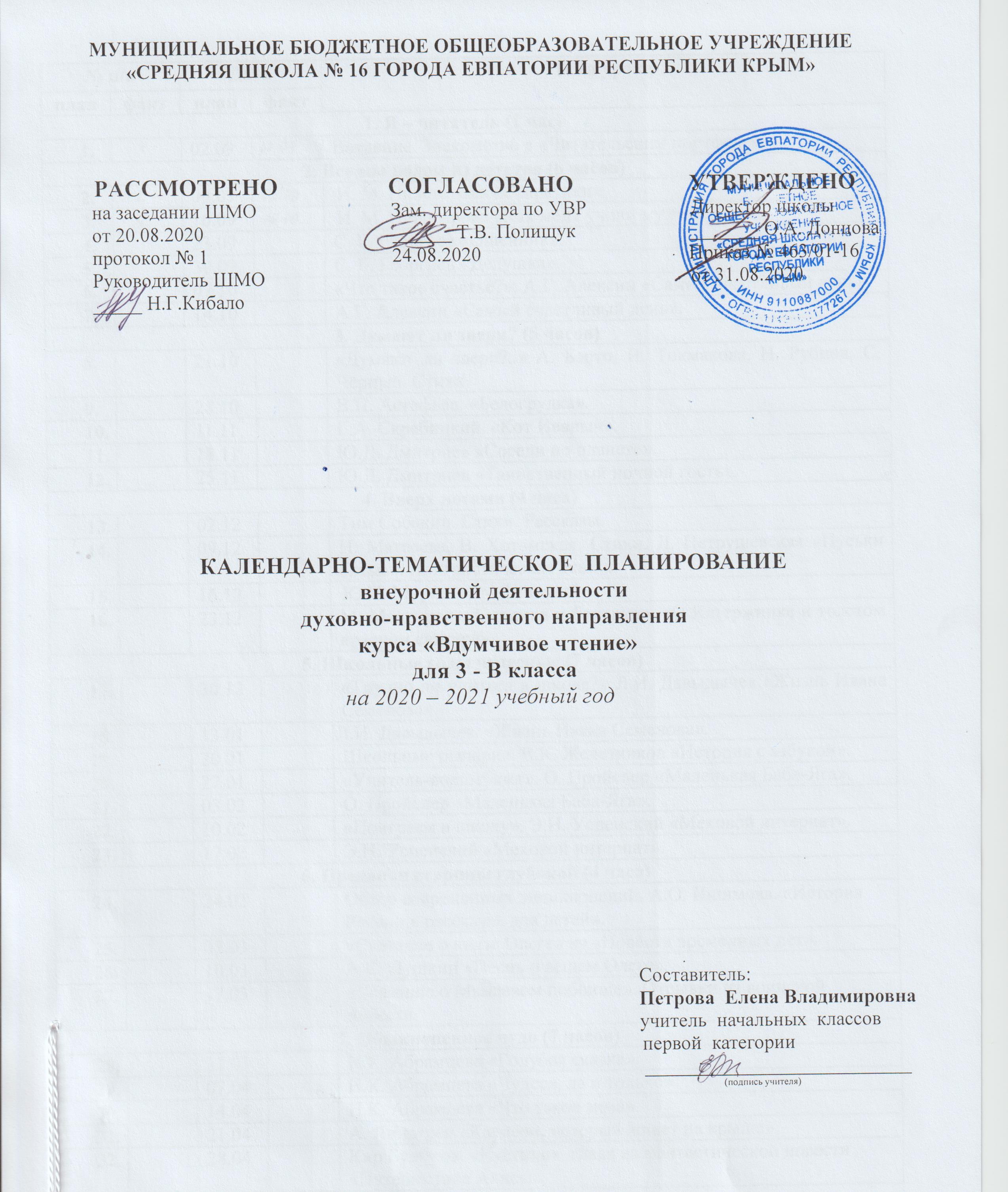 № п/п№ п/пДатаДатаТема урокапланфактпланфактТема урока1. Я – читатель (1 час)1. Я – читатель (1 час)1. Я – читатель (1 час)1. Я – читатель (1 час)1. Я – читатель (1 час)02.09Введение. Знакомство с «Читательским портфелем».2. Все мы родом из детства (6 часов)2. Все мы родом из детства (6 часов)2. Все мы родом из детства (6 часов)2. Все мы родом из детства (6 часов)2. Все мы родом из детства (6 часов)09.09И. М. Пивоварова «Секретики».16.09И. М. Пивоварова «Как меня учили музыке».23.09С. Г. Георгиев «Ошейник».30.09С. Г. Георгиев «Дедушка».07.10«Что такое счастье?»: А.Г. Алексин «Самый счастливый день».14.10А.Г. Алексин «Самый счастливый день».3. Думают ли звери? (5 часов)3. Думают ли звери? (5 часов)3. Думают ли звери? (5 часов)3. Думают ли звери? (5 часов)3. Думают ли звери? (5 часов)21.10«Думают ли звери?..» A. Барто, И. Токмакова, Н. Рубцов, С. Чёрный. Стихи.28.10B.П. Астафьев. «Белогрудка».11.11Г.А. Скребицкий. «Кот Иваныч».18.11Ю.Д. Дмитриев «Соседи по планете». 25.11Ю.Д. Дмитриев «Таинственный ночной гость».4. Вверх ногами (4 часа)4. Вверх ногами (4 часа)4. Вверх ногами (4 часа)4. Вверх ногами (4 часа)4. Вверх ногами (4 часа)02.12Тим Собакин. Стихи. Рассказы.09.12Н. Матвеева, В. Хотомская. Стихи. Л. Петрушевская «Пуськи бятые». Лингвистическая сказка.16.12Ю.П. Мориц «Сто фантазий».23.12М. Мацоурек. «Сюзанна и буковки», «О Катержинке и толстом красном свитере».5. Школьные годы чудесные (7 часов)5. Школьные годы чудесные (7 часов)5. Школьные годы чудесные (7 часов)5. Школьные годы чудесные (7 часов)5. Школьные годы чудесные (7 часов)30.12«Трудно ли учиться в школе?» Л.И. Давыдычев «Жизнь Ивана Семенова». 13.01Л.И. Давыдычев. «Жизнь Ивана Семенова».20.01Школьные рыцари». В.К. Железников «История с азбукой». 27.01«Учитель-волшебник». О. Пройслер «Маленькая Баба-Яга». 03.02О. Пройслер «Маленькая Баба-Яга».10.02«Поиграем в школу». Э.Н. Успенский «Меховой интернат».17.02Э.Н. Успенский «Меховой интернат».6. Преданья старины глубокой (4 часа)6. Преданья старины глубокой (4 часа)6. Преданья старины глубокой (4 часа)6. Преданья старины глубокой (4 часа)6. Преданья старины глубокой (4 часа)24.02Обзор современных энциклопедий. А.О. Ишимова. «История России в рассказах для детей». 03.03«Сказание о князе Олеге» из «Повести временных лет». 10.03А.С. Пушкин «Песнь о вещем Олеге». 17.03«Сказание о Мамаевом побоище». Отрывки из воинской повести.7. Обыкновенное чудо (7 часов)7. Обыкновенное чудо (7 часов)7. Обыкновенное чудо (7 часов)7. Обыкновенное чудо (7 часов)7. Обыкновенное чудо (7 часов)31.03Н.К. Абрамцева «Голубая сказка».07.04Н.К. Абрамцева «Чудеса, да и только».14.04Н.К. Абрамцева «Что такое зима».21.04А. Линдгрен «Карлсон, который живет на крыше».28.04Кир Булычев. «Кустики», глава из фантастической повести «Путешествие Алисы».05.05Кир Булычев. «Кустики».12.05Итоговая читательская конференция.19.05Итоговый урок «Моя любимая книга».